Informatīvais ziņojums“Ainavu politikas pamatnostādņu 2013. – 2019. gadamex-post novērtējums”Satura rādītājsLietotie saīsinājumiDAP			Dabas aizsardzības pārvaldeEP 			Eiropas PadomeES			Eiropas SavienībaELFLA		Eiropas lauksaimniecības fonds lauku attīstībaiIAS			ilgstpējīgas attīstības stratēģijaĪADT			īpaši aizsargājamās dabas teritorijasIZM			Izglītības un zinātnes ministrijaKM			Kultūras ministrijaKovencija		Eiropas Padomes 2000. gada 20. oktobra Eiropas ainavu konvencija „Latvija 2030”	Latvijas ilgtspējīgas attīstības stratēģija “Latvija 2030”LAAA			Biedrība “Latvijas Ainavu arhitektu asociācija”	LAP 2007-2013	Lauku attīstības programma 2007. – 2013. gadamLAP 2014-2020	Lauku attīstības programma 2014. – 2020. gadamLLU 			Latvijas Lauksaimniecības universitāteLU 			Latvijas universitāteLNB			Latvijas Nacionālā bibliotēka MK			Ministru kabinetsNAP 2020	 	Nacionālais attīstības plāns 2014. – 2020. gadamNKMP		Nacionālā kultūras mantojuma pārvaldepamatnostādnes 	Ainavu politikas pamatnostādnes 2013. – 2020. gadamPR	plānošanas reģionsRīcības plāns 	Ziemeļvidzemes biosfēras rezervāta Rīcības plāns 2019.-2025. gadiemSAM	specifiskais atbalsta mērķis, kas definēts Eiropas Savienības struktūrfondu un Kohēzijas fonda 2014. – 2020. gada plānošanas perioda darbības programmā "Izaugsme un nodarbinātība” SVVA	sabiedrības virzīta vietējās attīstības stratēģijaTAPIS			Teritorijas attīstības plānošanas informācijas sistēmaTIAN 			Teritorijas izmantošanas un apbūves noteikumiUNESCO          	Apvienoto Nāciju Izglītības, zinātnes un kultūras organizācija VARAM 		Vides aizsardzības un reģionālās attīstības ministrijaZBR			Ziemeļvidzemes biosfēras rezervātsZM 			Zemkopības ministrijaPriekšvārdsInformatīvais ziņojums sagatavots atbilstoši MK 2013. gada 7. augusta rīkojuma Nr. 361 (prot. Nr. 41 77. §) “Par Ainavu politikas pamatnostādnēm 2013. – 2019. gadam” 3.2. apakšpunktam, kas noteic, ka VARAM sadarbībā ar pamatnostādņu īstenošanā iesaistītajām institūcijām jāsagatavo un vides aizsardzības un reģionālās attīstības ministram līdz 2020.gada 1.jūlijam MK jāiesniedz pamatnostādņu īstenošanas ex-post novērtējums.  Informatīvajā ziņojumā izmantota VARAM rīcībā esošā informācija, kā arī KM, NKMP, LNB, ZM, plānošanas reģionu, LU, LLU un LAAA sniegtā vai publiski pieejamā informācija. IevadsPieņemot likumu „Par Eiropas ainavu konvenciju”, LR Saeima 2007. gada 29. martā ratificēja Konvenciju. Līdz ar to Latvija apņēmās izstrādāt un īstenot valsts ainavu politiku, tajā ietverot Konvencijas  5. un 6. pantā  noteiktos pasākumus. Ilgtermiņa redzējums  par Latvijas ainavu politiku ir ietverts stratēģijā “Latvija 2030”, kur valsts telpiskās attīstības perspektīvā līdz 2030. gadam kā nacionālo interešu telpa ir definēti izcili dabas un kultūrvēsturisko teritoriju areāli (1. attēls).1.attēls “Latvija 2030” telpiskās attīstības perspektīvā iekļautās nacionālo interešu telpas  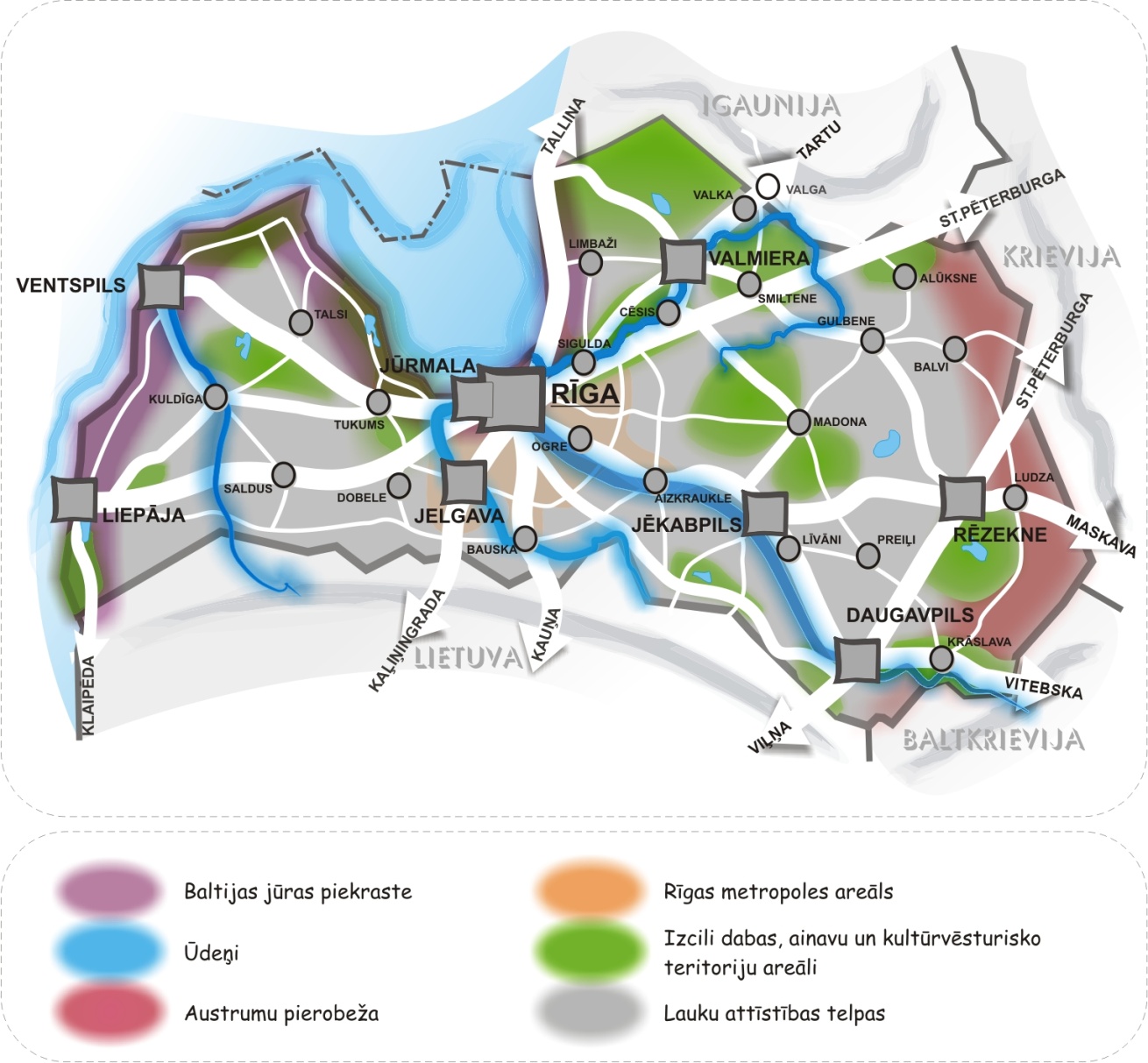 Stratēģijā “Latvija 2030” noteikts, ka, lai saglabātu Latvijai tipiskās unikālās dabas un kultūrvēsturiskās ainavas, kas veido priekšnoteikumus iedzīvotāju dzīves vides kvalitātei, ir:jānodrošina valsts atbalsts daudzfunkcionālām un produktīvām lauku teritorijām, kultūrainavas saglabāšanai un veidošanai;jānosaka Latvijai tipiskās un unikālās ainavas, jāveic to inventarizācija un jāizstrādā priekšlikumi ainavu apsaimniekošanai un procesu monitoringam;jāizglīto un jāiesaista sabiedrība ainavu apsaimniekošanā;teritorijas plānojumos jānosaka prasības un nosacījumi, kas paredz ainaviski nozīmīgu vietu aizsardzību.   Lai nodrošinātu stratēģijā “Latvijas 2030” izvirzīto uzstādījumu un Konvencijas  5.un 6. pasākumu īstenošanu, tika izstrādātas Ainavu politikas pamatnostādnes 2013.–2019. gadam, kas iekļauj vidēja termiņa rīcības un uzdevumus ainavu politikas jomā. Pamatnostādnēs ir noteikts Latvijas ainavu politikas mērķis: “Daudzfunkcionālas un kvalitatīvas ainavas, kas visā Latvijā uzlabo cilvēku dzīves kvalitāti, veicina vietu, reģionu un valsts ekonomisko aktivitāti un atpazīstamību, kā arī bioloģisko daudzveidību” un ir izvirzīti trīs apakšmērķi politikas mērķa īstenošanai:Īstenotas NAP 2020 un topošajos ZM, KM, VARAM politikas plānošanas dokumentos noteiktās rīcības ainavu kvalitātes uzlabošanai; Efektīva ainavu pārvaldība, kas vērsta uz lauku un urbāno ainavu plānošanu, labu sadarbību publiskās pārvaldes, izglītības, pētniecisko un saimniecisko institūciju un sabiedrības starpā, kā arī ainavu politikas integrēšanu visu līmeņu teritorijas attīstības plānošanā;Par ainavu jautājumiem informēta un zinoša sabiedrība, kompetenti ainavu pārvaldības speciālisti un pētnieki. Pamatnostādņu īstenošanaPamatnostādņu īstenošana notiek trīs rīcības virzienos, kas ir noteikti atbilstoši ainavu politikas apakšmērķiem:NAP 2020 un citos politikas plānošanas dokumentos noteikto rīcību īstenošana, kas vērstas uz ainavu kvalitātes uzlabošanu; Ainavu pārvaldības uzlabošana;Izpratnes un zināšanu par ainavām veidošana, ainavu pārvaldības speciālistu apmācības un pētniecības uzlabošana. 1.1.NAP 2020 un citos politikas plānošanas dokumentos noteikto rīcību īstenošana, kas vērstas uz ainavu kvalitātes uzlabošanuViens no svarīgākajiem principiem ainavu politikas ieviešanā ir horizontāla pieeja, iesaistot dažādu nozaru ministrijas. Līdz ar to rīcība, kas vērsta uz ainavu kvalitātes uzlabošanu, ir ietvertas Reģionālās politikas pamatnostādņu 2013.–2019. gadam, Vides politikas pamatnostādņu 2014.–2020. gadam, Piekrastes telpiskās attīstības pamatnostādņu 2011.-2017.gadam, Kultūrpolitikas pamatnostādņu “Radošā Latvija” 2014.-2020. gadam  un LAP 2014-2020 izvirzītajos vidēja termiņa mērķos. 
Nozaru izvirzītie mērķi ir integrēti Latvijas galvenajā vidēja termiņa plānošanas dokumentā NAP 2020, kas noteic ES struktūrfondu un Kohēzijas fonda 2014.–2020. gada plānošanas perioda darbības programmas "Izaugsme un nodarbinātība” prioritāros virzienus. Prioritārā virziena "Vides aizsardzība un resursu izmantošanas efektivitāte" ietvaros atbalsts tiek sniegts pasākumiem, kas paredz nodrošinot ilgtspējīgu kultūras un dabas mantojuma izmantošanu, kā arī pasākumiem, kas veicina pilsētu degradēto teritoriju reģenerāciju atbilstoši pašvaldības integrētajām attīstības programmām. Lai gan īpaša programma ainavu atbalstam nav izstrādāta, atsevišķām darbībām, kas vērstas uz ainavu kvalitātes saglabāšanu un uzlabošanu, ir iespējams piesaistīt ES līdzfinansējumu 5.4.1. SAM, 5.5.1. SAM., 5.6.1. SAM un 5.6.2. SAM ietvaros: -5.4.1.SAM “Saglabāt un atjaunot bioloģisko daudzveidību un aizsargāt ekosistēmas” ietvaros pašvaldības varēja pieteikties uz atbalstu infrastruktūras pilnveidošanai Natura 2000 teritorijās atbilstoši to dabas aizsardzības plāniem; - 5.5.1.SAM “Veicināt reģionālo attīstību, sekmējot starptautiski nozīmīga kultūras un dabas mantojuma un ar to saistīto pakalpojumu ilgtspējīgu attīstību” ietvaros pašvaldības un pašvaldību iestādes var pretendēt uz atbalstu nozīmīgu kultūras un dabas mantojuma objektu un saistītās infrastruktūras atjaunošanai, pārbūvei un restaurācijai; -5.6.1.SAM “Veicināt Rīgas pilsētas revitalizāciju, vides kvalitātes uzlabošanos, nodrošinot teritorijas efektīvu sociālekonomisko izmantošanu” ietvaros paredzēts atbalsts teritoriju revitalizācijai Rīgas pilsētā; - 5.6.2.SAM “Veicināt teritoriju revitalizāciju, reģenerējot degradētās teritorijas atbilstoši pašvaldību integrētajām attīstības programmām” ietvaros tiek sniegts atbalsts nacionālas un reģionālas nozīmes attīstības centru pašvaldību, pašvaldību iestāžu un pašvaldību kapitālsabiedrību projektiem, kas vērsti uz pilsētvides revitalizācijas veicināšanu, kā arī rūpniecisko teritoriju un citu uzņēmējdarbībai plānoto vai izmantoto degradēto teritoriju atjaunošanu. Investīciju piesaistes projektu īstenošana minētajos SAM ir uzsākta un turpinās atbilstoši katra SAM regulējumam. Savukārt lauksaimniecības un mežaimniecības teritorijās ilgtspējīgu ainavu attīstību veicina LAP 2014-2020 ieguldījumi prioritārajā mērķa virzienā 4A. Tas ir vērsts uz “bioloģiskās daudzveidības saglabāšanu, atjaunošanu un palielināšanu, ietverot Natura 2000 teritorijas, teritorijas ar dabas u.c. ierobežojumiem, bioloģiski vērtīgas lauksaimniecības sistēmas, un Eiropas nozīmes ainavu statusa saglabāšanu”, paredzot vairākus pasākumus:- pasākumu M10 “Agrovide un klimats”, kura mērķis ir saglabāt bioloģisko daudzveidību, nepieļaut lauku ainavas degradāciju, nodrošināt vides resursu ilgtspējīgu izmantošanu, izmantojot vidi saudzējošas lauksaimniecības metodes, vienlaikus samazinot piesārņojumu virszemes un pazemes ūdeņos un gaisā, kā arī saglabājot augsnē augu barības vielas un samazinot erozijas procesus lauksaimniecībā izmantojamās zemēs. Šī pasākuma būtiskākā aktivitāte ar 100% ieguldījumu 4A mērķu virzienā ir M10.1.1., kurā atbalstītās platības plānotas 47 000ha apmērā. Līdz 2019. gadam aktivitātē noteikto saistību izpilde ir uzņemta 84,5% no šim atbalstam plānotajām platībām un 64,2% no iesniegtajiem pieteikumiem saņēmuši attiecīgu finansiālo atbalstu; - pasākumu M12 “Natura 2000 un Ūdens pamatdirektīvas maksājumi”, kas  nodrošina, ka mežsaimnieciskās darbības ierobežojumu dēļ tiek kompensēti neiegūtie ieņēmumi teritorijās, kas sekmē direktīvu 92/43/EEK un 2009/147/EK prasību īstenošanu, veicina meža īpašnieku un apsaimniekotāju interesi par dabas vērtību saglabāšanu un sekmē labvēlīgus nosacījumus īpaši aizsargājamo biotopu un sugu attīstībai. Kopējā plānotā atbalstāmā platība plānota 40 000 ha apjomā. Saistības līdz 2019. gadam jau tika uzņemtas par 115,7% jeb 46 281ha. Pašlaik izmaksas veiktas 64,2% pieteikumu.  Lauku teritoriju, tostarp ainavu saglabāšanu un kvalitātes uzlabošanu ELFLA veicina arī, sniedzot atbalstu sabiedrības virzītas vietējās attīstības (SVVA) stratēģiju īstenošanai. Viens no SVVA pamatprincipiem ir pieeja no “apakšas uz augšu”, kad iniciatīva nāk no vietējiem iedzīvotājiem, iesaistoties savas teritorijas problēmu identificēšanā  un risināšanā. SVVA īsteno, vietējā mēroga iniciatīvām piesaistot ne tikai ELFLA, bet arī Eiropas Jūrlietu un zivsaimniecības fonda atbalstu. Pārskata periodā ar minēto fondu atbalstu ir īstenoti tādi ainaviski projekti, kā piemēram, vēsturiskā Lielbornes muižas parka atjaunošana, patriotu laukuma izveide Jāņupē, skatu tornis Baldonē, Mednieku spēka takas izveide, pastaigu takas paplašināšana un piejūras skatu platformas izveide Medzes pagastā, Papes bākas stāvlaukuma paplašināšana un informatīvo pludmales zonējuma zīmju uzstādīšana. 1.2.Ainavu pārvaldības uzlabošanaAinavu pārvaldības uzlabošanai pamatnostādņu rīcības plānā tika izvirzīti 10 uzdevumi, kuru īstenošana raksturota 1. tabulā. 1. tabulaRīcības virziena “Ainavu pārvaldības uzlabošana” īstenošanaVienlaikus ar rīcības plānā noteiktajiem uzdevumiem ir svarīgi veicināt arī ainavu plānošanas integrēšanu visu līmeņu teritorijas attīstības plānošanas procesā un teritorijas attīstības plānošanas dokumentos. Veicot analīzi par ainavu aspektu iekļaušanu spēkā esošajos publiski pieejamajos teritorijas attīstības plānošanas dokumentos, var secināt, ka:  1. Vietējā līmenī ainavu plānošanas aspekti ir iekļauti pilsētu un novadu attīstības plānošanas dokumentos: IAS, tematiskajos plānojumos, teritorijas plānojumos un attīstības programmās: Ainavu vērtības ir aprakstītas aptuveni 80% vietējo pašvaldību IAS, taču telpiski tās ir parādītas aptuveni 70% pašvaldību IAS. Piemēram, Daugavpils novada IAS telpsikājā perspektīvā ir parādaīti ainaviski vērtīgie areāli un ainaviskie ceļi. Vērojama tendence, ka Rīgas PR pašvaldību IAS ainaviski vērtīgās teritorijas ir izdalītas retāk nekā kā vidēji visu Latvijas pašvaldību IAS. Tas ir skaidrojams ar intensīvāku un aktīvāku teritorijas izmantošanu Rīgas tuvumā un pašvaldību vēlmi mazināt potenciālos ierobežojumus, kas varētu būt saistīti ar ainaviski vērtīgo teritoriju izmantošanu un apbūvi; Vairākas pašvaldības, piemēram, Grobiņas, Babītes novadi, Rīgas pilsēta, Talsu novads, Siguldas novads ir izstrādājuši tematiskos plānojumus, kas kalpo par pamatu teritorijas plānojumu risinājumu izstrādei;vērtīgo vai īpašo ainavu noteikšanai pašvaldību teritorijas plānojumos pārskata periodā informācijas sistēmas TAPIS ietvaros ir noteikti vienoti apzīmējumi atbilstoši MK 2013. gada 30. aprīļa noteikumu Nr. 240 “Vispārīgie teritorijas plānošanas, izmantošanas un apbūves noteikumi”  234.4. apakšpunktam un 1. pielikumam. Šādas ainaviski vērtīgas vai īpašas tertitorijas ir izdalītas apmēram 50% teritorijas plānojumu;gandrīz 90% teritorijas plānojumu TIAN ir iekļauti nosacījumi, kas vērsti uz ainavas saglabāšanu vai kvalitātes uzlabošanu. Taču pārsvarā šie nosacījumi kalpo kā pamats detālāku pētījumu vai plānojumu izstrādei. Piemēram, Rundāles novada TIAN ir noteikts, ka ir aizliegta kokaugu stādīšana, kas aizsedz atklātos skatus no skatupunktiem uz kultūrvēsturiskajiem objektiem;visās pašvaldību attīstības programmās ir iekļauti ainavu kopšanas, saglabāšanas un attīstības uzdevumi vai pasākumi. Attīstības programmu rīcības plānos ainavu saglabāšana vai attīstība netiek minēta tieši, tomēr ir iekļauti ainavu saglabāšanu un attīstību veicinoši uzdevumi un pasākumi, piemēram, labiekārtošana, degradēto teritoriju revitalizācija, ainavu arhitekta štata vietas izveide u.c.; ainavu saglabāšanas un pārvaldības uzlabošanai pašvaldības izstrādā dažādus pētījumus un projektus. Piemēram, Aizkraukles novads ir izstrādājis Daugavas ūdenskrātuves ainavu koncepciju , Burtnieku novads ir sagatavojis un publicējis grāmatu “Burtnieku novada ainavas”, Valmieras pilsēta un Ikšķiles novads ir izstrādājušas apstādījumu koncepcijas, Kuldīgas novads, iesaistoties starptautiskā projektā “Ainava pilsētā” jeb “UrbanLinks 2 Landscape”, veic pētījumu un izstrādā rīcības plānu par ainavas saglabāšanu, attīstību un pārvaldību Ventas krastos. Savukārt Rīgas vēsturiskajam centram top publiskās ārtelpas attīstības vadlīnijas. Turklāt aktivitātes ainavu vērtību apzināšanā un saglabāšanā notiek arī citās Rīgas apkaimēs. Piemēram, biedrības “Komēta” un “Bolderājas grupa”, organizējot talkas un mākslas festivālus, jau vairākus gadus rūpējas par Daugavgrīvas cietoksni, bet biedrības “Riga Annenhof’ un Urban institute, Riga, 2019. gadā sarīkoja Imantas svētkus, kuros iedzīvotāji piedalījās gan apkārtnes sakopšanas talkā Anniņmuižas teritorijā, gan  Imantas labiekārtojuma  plānošanā.  Papildus darbībām, kas saistītas ar ainavu aspektu iekļaušanu teritorijas attīstības plānošanas dokumentos, vairākas pašvaldības ir definējušas un savā administratīvajā teritorijā identificējušas degradētus objektus, kuru sakopšanas prasības, kā arī atbalsta noteikumi ir noteikti pašvaldību saistošajos noteikumos. Piemēram, Rīgas pilsēta veic degradēto objektu apsekošanu, ir izveidojusi degradēto objektu sarakstu, degradētajiem objektiem piemēro paaugstinātu nekustamā īpašuma nodokļa likmi un regulāri izvirza prasības īpašniekiem, tai skaitā par degradēto objektu nojaukšanu.   Sīkāka informācija par esošo situāciju ainavu plānošanas jomā pašvaldībās ir iekļauta VARAM sagatavotajā elektroniskajā materiālā “Pārskats par ainavu plānošanas aspektiem pašvaldību teritorijas attīstības plānošanas dokumentos”.Reģionālajā līmenī ainaviski vērtīgās teritorijas ir identificētas plānošanas reģionu IAS:Kurzemes PR IAS ir parādītas dabas un ainaviski vērtīgās teritorijas, kas ietver piekrastes kāpu kompleksus, ezeraines, pauguraines, jūras senkrastu un stāvkrastus, kā arī nozīmīgāko upju ielejas; Latgales PR IAS, sekojot Konvencijā paustajām idejām, izdalītas ainavas ar īpašu nozīmi kopējā ainavu struktūrā: Daugavas ieleja, Lubāna ieplaka, Latgales augstienes nogāzes un piekļautie vaļņi; Viduslatgales ezeraines, Ziemeļlatgales ainavu josla no Viļakas līdz Kārsavai un ainaviskie ceļi; Rīgas PR IAS kā reģiona kultūrvēsturiskās vietas ar nacionālu vai starptautisku vērtību akcentētas Gaujas senleja, Abavas senleja, Rīgas centrs, Jūrmalas centrs, Lielupes un jūras piekrastes teritorijas; Vidzemes PR IAS reģiona telpiskās attīstības perspektīvā noteiktas šādas dabas, kultūrvēsturiskā un ainaviski nozīmīgas teritorijas: Gaujas senlejas telpa, Vecpiebalgas augstienes telpa, Salacas - Burtnieku telpa, Lubānas - Aiviekstes telpa, Vidzemes īpašās pierobežas teritorijas. Lai pievērstu uzmanību reģiona ainaviskajām vērtībām  un to pārvaldībai, pārskata periodā Vidzemes PR piedalījās starptautiskos projektos "Vēsturiskās vērtības un ar tām saistītās ainavas" (HISTCAPE) un “Mantojuma ilgtspējīga apsaimniekošana ūdensceļu reģionos (SWARE);  Zemgales PR IAS kā reģionālas nozīmes nozīmes ainaviski vērtīgas teritorijas identificētas Dobeles - Tērvetes telpa, Rundāles - Bauskas telpa, Sēlijas - Daugavas telpa, Lielupes palienes un Ķemeru Nacionālā parka telpa, Teiču dabas rezervāta telpa. Vairāku PR IAS ir iekļautas arī vadlīnijas ainavu plānošanai vietējā līmenī.Turklāt 2018.-2020.gadā Zemgales PR īsteno projektu “Zaļās infrastruktūras pilnveidošana zemieņu upju ainavā” (ENGRAVE), kura ietvaros ir izstrādāts Zemgales reģionālais ainavas un zaļās infrastruktūras plāns 2020.-2027.gadam”, kā arī Svētes upes sateces baseina attīstības plāns un Bauskas novada pašvaldības lokālais ainavu un zaļās infrastruktūras plāns.  Nacionālajā līmenī paredzētie uzdevumi tika uzsākti Latvijas valsts simgades programmas ietvaros, kad dialogā ar sabiedrību VARAM izveidotā Ainavu ekspertu padome kā Latvijas ainavu dārgumus izvirzīja 50 ainavas (10 katrā plānošanas reģionā) un par tiem tika izveidota tīmekļvietne un ceļojošā izstāde. Taču pilnvērtīgu ainavu novērtēšanu pamatnostādņu darbības periodā atbilstoši Konvencijas noteiktajiem pasākumiem nebija iespējams realizēt ierobežotā valsts budžeta, kā arī ārvalstu finansējuma dēļ. 1.3. Izpratnes un zināšanu par ainavām veidošana, ainavu pārvaldības speciālistu apmācības un pētniecības uzlabošanaLai īstenotu ainavu politikas 1.3. virzienu, pamatnostādņu rīcības plānā tika izvirzīti astoņi uzdevumi, kuru īstenošana raksturota 2. tabulā. 2. tabulaRīcības virziena “Izpratnes un zināšanu par ainavām veidošana, ainavu pārvaldības speciālistu apmācības un pētniecības uzlabošana” īstenošanaBūtisku ieguldījumu sabiedrības un speciālistu izglītošanā nodrošina augstskolas. LLU veiksmīgi īsteno bakalura un maģistra studijas programmā “Ainavu arhitektūra un plānošana”, kā arī doktora studijas programmā “Ainavu arhitektūra”, kurā no 2013.gada līdz 2019. gadam aizstāvēti deeviņi promocijas darbi. Turklāt LLU īsteno arī septiņu mēnešu profesionālās pilnveides kursus “Dārzu un ainavu arhitektūra”, katru mācību gadu apmācot 25-50 dažādu nozaru pārstāvjus.Savukārt LU katru gadu organizē zinātnisko konferenci, kurā telpiskās plānošanas apakšsekcijā tiek prezentēti arī jaunākie pētījumi ainavu jomā, kas tiek veikti bakalaura, maģistra un doktora studiju ietvaros, kā arī dažādos starptautiskos projektos. No 2013. gada līdz 2019. gadam ir aizstāvēti trīs promocijas darbi. Nozīmīgi partneri ainavu politikas ieviešanā ir NKNP un LAAA. Eiropas kultūras mantojuma dienu ”Kultūrvēsturiskā ainava Latvijā”, kuras 2016. gadā organizēja NKNP, ietvaros notika ekskursijas, radošās darbnīcas, semināri 56 vietās visā Latvijā, tika izdots buklets “Eiropas kultūras mantojuma dienas 2016” un sagatavota rezolūcija “Kultūrvēsturiskā ainava Latvijā”. 2018.gadā sadarbībā ar radniecīgām iestādēm Igaunijā un Lietuvā tika sagatavots elektronisks ceļvedis "Apciemojot kaimiņus", kurā Latviju pārstāv 33 ainaviski objekti. Savukārt LAAA 2014. gadā īstenoja projektu “Pagalmu renesanse”, kurā kopā ar iedzīvotājiem sagatavoja koncepcijas 14 Rīgas pilsētas pagalmu atjaunošanai un Pagalmu rokasgrāmatu. 2019. gadā LAAA noorganizēja Latvijas ainavu arhitektūras balvu, kurai tika iesniegti 98 pieteikumi, kas ir iekļauti arī drukātā katalogā.  Gatavojoties Latvijas valsts jubilejai, tika īstenota virkne projektu, kas vērsti uz ainavu vērtību popularizēšanu dažādās sabiedrības mērķgrupās. Piemēram, VARAM sadarbībā ar pieciem plānošanas reģioniem un LNB, īstenoja aktivitāti “Dāvana Latvijai - elektroniska ainavu dārgumu krātuve “Latvijas ainavu dārgumi vakar, šodien, rīt”. Tās ietvaros 2017. gadā no Latvijas iedzīvotājiem tika saņemts gandrīz tūkstotis priekšlikumu par nozīmīgām ainavām, kurus grupējot, tika izveidots saraksts elektroniskajai balsošanai. Pamatojoties uz balsošanas rezultātiem, VARAM izveidota starpinstitucionāla ainavu ekspertu padome atlasīja 50 nozīmīgākās ainavas – Latvijas ainavu dārgumus. Par atlasītajām ainavām, izmantojot LNB krājumu un iedzīvotāju iesūtītos materiālus, mūsdienu foto un skaņu ieraktus, 2018. gadā tika izveidota ceļojoša izstāde un elektroniska krātuve. Ceļojošā izstāde kopš 2018.gada septembra ir demonstrēta 27 vietās Latvijā un to aplūkojuši apmēram 19 tūkstoši skatītāju. Savukārt tīmekļvietni http://ainavudargumi.lv apmeklējuši gandrīz 5000 lietotāju, tai skaitā 500 ar ārvalstu IP adresēm. Minētā projekta īstenošana tika atbalstīta no valsts budžeta Latvijas valsts simtgades programmas ietvaros. Savukārt no Latvijas vides aizsardzības fonda līdzekļiem tika atbalstītas dažādu biedrību aktivitātes, piemēram, nodibinājuma “Latvijas dabas fonds” projekti “Ainavas runā”un “Dodies ainavās”, kā arī televīzijas raidījumi, piemēram, “12 elementi ainavā” un kopā ar LU nodrošināta monogrāfijas “Latvijas, zeme, daba, tauta, valsts” sagatavošana un izdošana, ietverot apjomīgu sadaļu par Latvijas ainavām. 2. Kopsavilkums un turpmākā rīcība Kopumā no 18 pamatnostādnēs noteiktajiem uzdevumiem pārskata periodā ir izpildīti 14 uzdevumi. Pārskats par uzdevumu izpildi iekļauts šī ziņojuma 1. un 2. tabulā. Savukārt 3. tabulā parādīta plānoto politikas rādītāju sasniegšana. 3. tabulaAinavu politikas rezultatīvo rādītāju izpildeApakšmērķa “Efektīva ainavu pārvaldība, kas vērsta uz lauku un urbāno ainavu plānošanu, labu sadarbību publiskās pārvaldes, izglītības, pētniecisko un saimniecisko institūciju un sabiedrības starpā, kā arī ainavu politikas integrēšanu visu līmeņu teritorijas attīstības plānošanā” sasniegšanai tika noteikti 10 uzdevumi. Pilnībā ir izpildīti seši uzdevumi, četru uzdevumu izpilde ir uzsākta. Šie daļēji izpildītie uzdevumi attiecināmi uz ainavu novērtējumu visā Latvijas teritorijā, kuram pārskata periodā tika veikts tikai 1. posms, dialogā ar sabiedrību identificējot 50 sabiedrības un ekspertu vērtējumā nozīmīgas ainavas -  Latvijas ainavu dārgumus un par tiem sagatavojot ceļojošu izstādi un elektronisku krātuvi. Pilnvērtīgu ainavu novērtēšanu ierobežoja ārvalstu finanšu palīdzības instrumentu trūkums un valsts budžeta prioritātes, kas finansējuma pieaugumu primāri nodrošināja valsts aizsardzībai, iekšējai drošībai un veselības aprūpei. Līdz ar to šajā apakšmērķī noteiktie darbības rezultāti ir sasniegti daļēji. Savukārt apakšmērķa “Uzlabota sabiedrības informētība un speciālistu zināšanas par ainavām” sasniegšanai ir izpildīti visi astoņi uzdevumi un plānotie darbības rezultāti “Sagatavoti jauni informatīvie un izglītojošie materiāli”, kā arī “Iesniegti pieteikumi Eiropas Ainavu balvai” ir ievērojami pārsniegti.   Kopumā pamatnostādņu īstenošana ir vērtējama pozitīvi, jo tā devusi nozīmīgu ieguldījumu Konvencijas pasākumu un stratēģijas  “Latvija 2030” uzstādījumu īstenošanā ainavu jomā: vairāku SAM un LAP 2014-2020 ietvaros mērķtiecīgi tiek veikti ieguldījumi, lai uzlabotu ainavu kvalitāti, ir veicināta ainavu plānošana reģionālajā un vietējā līmenī,  plānošanas reģionos un pašvaldībās tiek īstenoti reģionāla  un vietēja  mēroga projekti, kas vērsti uz ainavu pārvaldības uzlabošanu, un sagatavoti vairāki informatīvi materiāli par nozīmīgām Latvijas ainavām, to aizsardzību un attīstību. Līdz ar to iedzīvotāju un publiskās pārvaldes speciālistu kompetence par ainavu vērtībām, to saglabāšanu un pārvaldību ir būtiski uzlabojusies.   Ņemot vērā to, ka vidēja termiņa budžeta ietvarā 2020., 2021. un 2022. gadam ir piešķirts finansējums valsts pētījumu programmai “Ilgtspējīga teritoriju attīstība un racionāla zemes resursu izmantošana”, tās ietvaros visā Latvijā no 2020. līdz 2022. gadam tiks veikts ainavu novērtējums, kas nodrošinās pašlaik uzsākto ainvu politikas uzdevumu izpildi. Lai ainavu novērtējuma rezultātus pēctecīgi iekļautu valsts ainavu politikā, nodrošinot Konvencijas 5. un 6. pantā noteikto pasākumu un stratēģijas  “Latvija 2030” izvirzīto uzstādījumu īstenošanu, VARAM sadarbībā ar iesaistītajām institūcijām ir jāsagatavo un vides aizsardzības un reģionālās attīstības ministram līdz 2022. gada 1. jūlijam MK jāiesniedz Latvijas ainavu politikas ieviešanas plāns 2022.-2028. gadam. Vides aizsardzības un reģionālās attīstības ministrs	J. Pūce  Granta, 67026553dace.granta@varam.gov.lvPamatnostādnēs definētais politikas apakšmērķisEfektīva ainavu pārvaldība, kas vērsta uz lauku un urbāno ainavu plānošanu, labu sadarbību publiskās pārvaldes, izglītības, pētniecisko un saimniecisko institūciju un sabiedrības starpā, kā arī ainavu politikas integrēšanu visu līmeņu teritorijas attīstības plānošanāEfektīva ainavu pārvaldība, kas vērsta uz lauku un urbāno ainavu plānošanu, labu sadarbību publiskās pārvaldes, izglītības, pētniecisko un saimniecisko institūciju un sabiedrības starpā, kā arī ainavu politikas integrēšanu visu līmeņu teritorijas attīstības plānošanāRīcības virziens2. Ainavu pārvaldības uzlabošana2. Ainavu pārvaldības uzlabošanaUzdevumi Atbildīgās un iesaistītās institūcijas Informācija par izpildi2.1.Sagatavot priekšlikumus normatīvajam regulējumam par ĪADT dabas aizsardzības plānu izstrādi, precizējot prasības ainavu novērtējumam. VARAM Izpildīts.Ir sagatavots jauns MK noteikumu  projekts par ĪADT dabas aizsardzības plānu izstrādi. Pašlaik notiek tā saskaņošana ar atzinumu sniedzējiem.2.2. Atbalstīt dabas aizsardzības plānu izstrādi daudzfunkcionālām ĪADT, ietverot tajos ainavu novērtējumu, ainavu kvalitātes mērķus un pasākumus to sasniegšanai. VARAMIzpildīts.Izstrādāti septiņi dabas aizsardzības plāni daudzfunkcionālām ĪADT, tajos ietverot ainavu novērtējumu: dabas parkiem “Daugavas ieleja”, “Abavas senleja”, “Bernāti”, kā arī aizsargājamo ainavu apvidiem “Augšzeme”, “Veclaicene”, “Vecpiebalga”, “Nīcgales meži”. Izstrādes stadijā ir dabas aizsardzības plāni, kuros ietverts ainavu novērtējums, dabas parkiem “Piejūra” un “Silene”, kā arī dabas liegumam “Vidzemes akmeņainā jūrmala”.2.3. Sagatavot priekšlikumus normatīvajam regulējumam par nacionālas nozīmes ainaviski vērtīgu teritoriju noteikšanu.VARAM Uzsākts.  VARAM izstrādāts  nolikums Latvijas simtgades pasākuma “Reģionu dienas” aktivitātei “Dāvana Latvijai - elektroniska ainavu dārgumu krātuve “Latvijas ainavu dārgumi vakar, šodien, rīt”, kas ir nacionālas nozīmes ainaviski vērtīgu teritoriju noteikšanas pirmais posms, uzrunājot sabiedrību. Normatīvā regulējuma izstrāde paredzēta vienlaikus ar ainavu novērtējumu, kas valsts pētījumu programmas ietvaros tiks uzsākts 2020. gadā. 2.4.Sagatavot citu valstu biosfēras rezervātu pārvaldības pieredzes izvērtējumu un priekšlikumu par ZBR pārvaldības uzlabošanu. VARAMIzpildīts.  Balstoties uz UNESCO programmas “Cilvēks un biosfēra” stratēģiju 2015. – 2025. gadam, kā arī Limas Rīcības plānu, kas ir saistošs visiem Biosfēras rezervātiem līdz 2025. gadam un citu valstu biosfērās rezervātu pārvaldības pieredzi, ir izstrādāts ZBR Rīcības plāns 2019.-2025. gadiem kurš 2019. gada 7. februārī tika pieņemts ZBR Konsultatīvajā padomē. Rīcības plāna sadaļā “Ilgtspējīga dabas resursu apsaimniekošana un izmantošana” kā viena no prioritātēm ir iekļauta ZBR ainavu ekoloģiskā plāna aktualizācija. Rīcības plāns ietver arī citus pasākumus, kas uzlabos ZBR pārvaldību.2.5. Sagatavot priekšlikumus ainavu monitoringa koncepcijai, ņemot vērā indikatorus, kuri ir nepieciešami pārskatu sniegšanai Eiropas Vides aģentūrai un TAPIS nosacījumus.VARAM, Plānošanas reģioniIzpildīts.  Attiecībā uz Eiropas Vides aģentūras noteikto indikatoru “Land take” Latvija atskaitās, izmantojot Zemes seguma kartēšanas (CORINE Land Cover) datus, kurus 2012.gadā sagatavoja Latvijas Ģeotelpiskās informācijas aģentūra, bet 2018. gadā  Eiropas Vides aģentūra. Savukārt informāciju par zemes izmantošanu pieejama  Zemes pārskatā, ko katru gadu sagatavo VARAM.  2.6.Sagatavot priekšlikumus par atbalsta instrumentiem, kas nepieciešami degradēto teritoriju revitalizēšanai vai renaturalizēšanai. VARAMIzpildīts. Atbalsts degradēto teritoriju revitalizācijai noteikts ES struktūrfondu un Kohēzijas fonda 2014.–2020. gada plānošanas perioda darbības programmas "Izaugsme un nodarbinātība” 5.6.1.SAM  un 5.6.2.SAM, kuru īstenošana notiek  atbilstoši MK 2016. gada 29. marta noteikumiem Nr. 188 “Darbības programmas "Izaugsme un nodarbinātība" 5.6.1. specifiskā atbalsta mērķa "Veicināt Rīgas pilsētas revitalizāciju, nodrošinot teritorijas efektīvu sociālekonomisko izmantošanu" īstenošanas noteikumi” un  MK 2015. gada 10. novembra noteikumiem Nr. 645 “Darbības programmas "Izaugsme un nodarbinātība" 5.6.2. specifiskā atbalsta mērķa "Teritoriju revitalizācija, reģenerējot degradētās teritorijas atbilstoši pašvaldību integrētajām attīstības programmām" īstenošanas noteikumi”.2.7. Novērtēt ainavas nacionālajā līmenī, izdalot nacionālas nozīmes ainaviski vērtīgas teritorijas gan lauku, gan urbānajā telpā.   VARAM Plānošanas reģioni, KM Uzsākta izpilde.  2017.-2018.gadā veikts ainavu novērējuma 1. posms: Latvijas valsts simtgades programmas ietvaros dialogā ar sabiedrību ir identificētas 50 sabiedrībai nozīmīgas ainavas – 50 Latvijas ainavu dārgumi (katrā plānošanas reģiona 10) un informācija par tiem apkopota ceļojošajā izstādē un tīmekļvietnē https://ainavudargumi.lv. Nacionālas nozīmes ainaviski vērtīgas teritorijas tiks noteiktas, veicot ainavu novērtējumu visā Latvijā, kas 2020.-2022.gadā notiks valsts pētījumu programmas ietvaros. 2.8. Sagatavot elektronisku Latvijas ainavu atlantu vektordatu formātā, tajā ietverot nacionālajā līmenī novērtētās ainavas. VARAMUzsākta izpilde.  Sagatavota elektroniska ainavu dārgumu krātuve https://ainavudargumi.lv, kurā  katru  no 50  Latvijas ainavu dārgumiem raksturo valsts jubilejas gadā uzņemtie foto, iedzīvotāju iesūtītie vēsturiskie  foto, materiāli no LNB krājumiem un audioieraksti, kas katrā ainavā veikti 2018. gadā. Elektroniska Latvijas ainavu atlanta sagatavošana notiks valsts pētījumu programmas ietvaros 2020.-2022. gados.2.9. Konkrētām nacionālas nozīmes ainaviski vērtīgajām teritorijām izstrādāt integrētas vadlīnijas to attīstībai un plānošanai.   VARAM, Plānošanas reģioniUzsākta izpilde.Integrētas vadlīnijas konkrētu nacionālas nozīmes ainaviski vērtīgu teritoriju attīstībai un plānošanai tiks izstrādātas valsts pētījumu programmas ietvaros 2020.-2022. gados.2.10. Sagatavot priekšlikumus MK 2005. gada 22. novembra noteikumu Nr. 888 „Par aizsargājamām alejām” ietvertā aizsargājamo aleju saraksta precizēšanai. VARAM Vietējās pašvaldībasIzpildīts. Sagatavoti un MK pieņemti 2019. gada 29. oktobra MK noteikumi Nr. 503 “Grozījumi Ministru kabineta 2005. gada 22. novembra noteikumos Nr. 888 "Noteikumi par aizsargājamām alejām”. Atbilstoši tiem trim  aizsargājamām alejām paplašinātas  robežas un  aizsargājamo aleju sarakstā papildus ir iekļautas četras alejas. Pamatnostādnēs definētais politikas apakšmērķisPar ainavu jautājumiem informēta un zinoša sabiedrība, kompetenti ainavu pārvaldības speciālisti un pētnieki. Par ainavu jautājumiem informēta un zinoša sabiedrība, kompetenti ainavu pārvaldības speciālisti un pētnieki. Rīcības virziens3.Izpratnes un zināšanu par ainavām veidošana, ainavu pārvaldības speciālistu apmācības un pētniecības uzlabošana3.Izpratnes un zināšanu par ainavām veidošana, ainavu pārvaldības speciālistu apmācības un pētniecības uzlabošanaUzdevumi un galvenie pasākumi izvirzītā mērķa sasniegšanaiAtbildīgās un iesaistītās institūcijas Informācija par izpildi3.1. Tīmekļvietnē regulāri publicēt informāciju par starptautiska un nacionāla mēroga godalgām, kuras veicina ainavu attīstību, tostarp Eiropas Ainavu balvu, un nodrošināt pretendentu atlasi tās konkursiem.VARAM, ZM, KM, IZMIzpildīts. VARAM tīmekļvietnē izveidota sadaļa par Eiropas Ainavu balvu: Atbilstoši EP darba plānam noorganizētas četras nacionālās atlases Eiropas Ainavu balvai ( 2012., 2014., 2016. un 2018. gados).  2016. gada Latvijas nacionālās atlases uzvarētājs Daugavpils pilsētas projekts “Daugavpils cietokšņa reģenerācija” ieguva 1. vietu EP Ainavas balvas piektajā sesijā un 2018. gada 19.-21. jūnijā Daugavpilī tika organizēts šīs sesijas noslēguma pasākums, kurā piedalījās 100 dalībnieki no 25 valstīm. 3.2. Atbalstīt dažādu studiju kursu, kā arī tālākizglītības programmu izveidošanu, lai ainavu pārvaldības speciālistiem nodrošinātu kompleksu un pēctecīgu izglītību.VARAM Izpildīts. Latvijas lauksaimniecības universitāte katru mācību gadu īsteno septiņu mēnešu profesionālās pilnveides kursus “Dārzu un ainavu arhitektūra”. Seminārus, kuros iespējams iegūt zināšanas par dažādiem ainavu jomas jautājumiem organizē VARAM un vairākas sabiedriskas organizācijas. Piemēram, LAAA īstenoja projektu “Ainavu arhitektu patstāvīgās profesionālās attīstības Leonardo da Vinči apmaiņas programma Baltijas jūras reģionā”, biedrība “Baltijas vides forums” sadarbībā ar LU veica apmācības projekta “Viva Grass” ietvaros. Savukārt biedrība “Annas koku skola” regulāri organizē seminārus par aktuāliem ainavu saglabāšanas un attīstības jautājumiem.3.3. Sagatavot priekšlikumu valsts pētījumu programmai 2014.-2020. gadam, lai pētījumus ainavu jomā iekļautu tās mērķos. VARAM, IZM Izpildīts.Priekšlikumi valsts pētījumu programmai tika sagatavoti gan 2014., 2018. un 2019. gadā. 2014. un 2018. gadā IZM atbalsts netika saņemts. Taču 2019. gadā ir saņemts IZM atbalsts valsts pētījumu programmas izveidei par zemes poltitiku un ainavu novērtēšanu visā Latvijā. Pašlaik par valsts pētījumu programmas īstenošanu tiek gatavots MK rīkojuma projekts par stratēģiskās padomes izveidi, kuru plānots apstiprināt MK š.g. aprīlī. Pēc MK rīkojuma apstiprināšanas šajā ziņojumā tiks norādīts MK apstiprinātais programmas nosaukums  un MK rīkojuma numurs. 3.4. Pilnveidot VARAM tīmekļvietnes sadaļu par ainavu politiku, ietverot tajā saites uz citu ainavu politikas īstenošanā iesaistītu institūciju tīmekļvietnēm un ainavu jomā veikto pētījumu un projektu sarakstu.VARAM, ZM, KM, IZM Izpildīts. Izveidots ainavu jomā īstenoto un pārskata periodā aktuālo projektu saraksts ar saitēm uz atbildīgajām institūcijām. 3.5. Ņemot vērā pieredzi Latvijā, sagatavot bukletu elektroniskā formā par Eiropas Padomes un Latvijas ainavu politiku, uzverot ainavu  plānošanu un organizēt pasākumus tā popularizēšanai. VARAM Izpildīts.Sagatavots buklets elektroniskā formā par Eiropas Padomes un Latvijas ainavu politiku. 3.6.Sagatavot priekšlikumus par ainaviski vērtīgu teritoriju iekļaušanu Latvijas Kultūras kanonā. VARAM, KMIzpildīts. VARAM izveidotā Ainavu ekspertu  padome  izvirzīja 22 priekšlikumus par īpašas nozīmes ainavām, kas virzāmas iekļaušanai Latvijas Kultūras kanonā. Atbilstoši Kultūras ministrijas izstrādātajām vadlīnijām astoņiem priekšlikumiem ir sagatavoti apraksti un tie ir iesniegti Latvijas Nacionālajā bibliotēkā, kam Kultūras ministrija ir deleģējusi uzdevumu par kultūras kanona paplašināšanu ar ainavu sadaļu.  3.7. Izstrādāt metodiskas vadlīnijas par ainavu plānošanu reģionālajā un vietējā līmenī, ietverot tajās izvērstu terminu skaidrojumu un Latvijas galveno ainavu tipu raksturojumu. VARAM, Plānošanas reģioniIzpildīts.Sagatavots elektronisks materiāls “Pārskats par ainavu plānošanas aspektiem pašvaldību teritorijas attīstības plānošanas dokumentos” un vadlīnijas ainavu plānošanai vietējā līmenī. Ainavu novērtēšanai reģionālā līmenī var tikt izmantota projektā “Zaļās infrastruktūras pilnveidošana zemieņu upju ainavā” (ENGRAVE) sagatavotā metodoloģija “Methodology for Regional and Local Landscape and Green Infrastructure Planning in Lowland Areas”.3.8.Organizēt seminārus par ainavu pārvaldību un plānošanu, ņemot vērā labās prakses piemērus un ainavu pētījumus.  VARAM, Plānošanas reģioniIzpildīts, 2014., 2016. gadā VARAM organizēti semināri, kur savu pieredzi ainavu pārvaldībā un apsaimniekošanā prezentēja Eiropas ainavu balvas nacionālās atlases dalībnieki: Daugavpils, Jelgavas, Jēkabpils, Rīgas, Valmieras, Ventspils pilsētas, kā arī   Baldones,  Cēsu, Kuldīgas, Krāslavas novadi un Latgales PR. 2015. gadā Rīgā organizēts starptautisks Baltijas ainavu forums. 2018. gadā VARAM organizēja starptautisku konferenci “ES fondu ieguldījums reģionālās attīstības veicināšanai,attīstot kultūras un dabas mantojumu”, kas notika Daugavpils pilsētā. 2018. gada septembrī katrā plānošanas reģionā vienlaikus ar ceļojošo izstādi par ainavu dārgumiem notika reģionālās diskusiju par ainavu mainību un aktualitātēm reģionā. LNB tika organizēta Ainavu dārgumu kopizstāde un reģionu  forums  “BRĪVĪBA, AINAVA-MĒS”, kurā piedalījās 400 dalībnieki no visas Latvijas.  2019. gadā VARAM organizēja semināru-diskusiju par Latvijas ainavu politikas šodienu un nākotni.  Seminārus par ainavu pārvaldību un plānošanu organizēja arī LAAA, biedrības “Baltijas Vides forums” un “Annas koku skola”, kā arī nodibinājumi “ Latvijas Dabas fonds” un “Pasaules dabas fonds”. Apakšmērķis: Efektīva ainavu pārvaldība, kas vērsta uz lauku un urbāno ainavu plānošanu, labu sadarbību publiskās pārvaldes, izglītības, pētniecisko un saimniecisko institūciju un sabiedrības starpā, kā arī ainavu politikas integrēšanu visu līmeņu teritorijas attīstības plānošanāApakšmērķis: Efektīva ainavu pārvaldība, kas vērsta uz lauku un urbāno ainavu plānošanu, labu sadarbību publiskās pārvaldes, izglītības, pētniecisko un saimniecisko institūciju un sabiedrības starpā, kā arī ainavu politikas integrēšanu visu līmeņu teritorijas attīstības plānošanāApakšmērķis: Efektīva ainavu pārvaldība, kas vērsta uz lauku un urbāno ainavu plānošanu, labu sadarbību publiskās pārvaldes, izglītības, pētniecisko un saimniecisko institūciju un sabiedrības starpā, kā arī ainavu politikas integrēšanu visu līmeņu teritorijas attīstības plānošanāApakšmērķis: Efektīva ainavu pārvaldība, kas vērsta uz lauku un urbāno ainavu plānošanu, labu sadarbību publiskās pārvaldes, izglītības, pētniecisko un saimniecisko institūciju un sabiedrības starpā, kā arī ainavu politikas integrēšanu visu līmeņu teritorijas attīstības plānošanāPolitikas rezultātsDarbības rādītājs Plānotais rezultātsSasniegtais rezultāts Novērtēts Latvijas ainavu potenciāls, izdalot nacionālas nozīmes ainaviski vērtīgās teritorijas  Nacionālajā līmenī novērtētu ainavu platība  100% no valsts platībasKvantitatīvs rezultāts nav nosakāms. Īstenojot Latvijas simtgades aktivitāti, no visas Latvijas ir saņemti 1000 priekšlikumi par iedzīvotājiem nozīmīgām ainavām. Veikts aizsargājano ainavu apvidu, nacionālo un dabas parku, kā arī kultūrvēsturisko teritoriju izvērtējums Konvencijas skatījumāIzvērtēti visi aizsargājano ainavu apvidi, nacionālie un dabas parki, kā arī kultūrvēsturiskās teritorijas100% no aizsargājano ainavu apvidu, nacionālo un dabas parku, kā arī kultūrvēsturisko teritoriju skaita36 %Uzlabota ainavu pārvaldībaIzveidoti jauni ainavu pārvaldības instrumenti: nacionālas nozīmes ainaviski vērtīgās teritorijas un integrētas vadlīnijas to attīstībai un plānošanai20Uzlabota  sadarbība institūciju un sabiedrības starpāIzstrādātas integrētas vadlīnijas konkrētu nacionālas nozīmes ainaviski vērtīgo teritoriju atīstībai un plānošanavismaz 30Apakšmērķis: Uzlabota sabiedrības informētība un speciālistu zināšanas par ainavāmApakšmērķis: Uzlabota sabiedrības informētība un speciālistu zināšanas par ainavāmApakšmērķis: Uzlabota sabiedrības informētība un speciālistu zināšanas par ainavāmApakšmērķis: Uzlabota sabiedrības informētība un speciālistu zināšanas par ainavāmUzlabota sabiedrības informētība un speciālistu zināšanas par ainavāmSagatavoti  jauni informatīvie un izglītojošie materiāli59Pieaug sabiedrības izpratne par ainavu nozīmi, aizsardzību un kvalitātiIesniegti pieteikumi Eiropas Ainavu balvai 719